AGENDANOTICE OF MEETING The Canyon Economic Development Corporation Regular Meeting will take place Tuesday November 9, 2021 at 4:30 PM in the Conference Room at 1605 4th Avenue in Canyon Texas, to discuss the following agenda items.Call to OrderConsider and Approve Minutes of October 21, 2021 Meeting.Consider and Approve October 2021 Financials. Public Comments/Presentations.Conduct a Public Hearing to consider a request from Mohawk Properties, Inc. (Buff’s) for direct funding not to exceed $200,000. The funding will be used for the purpose of business retention and expansion.Conduct a Public Hearing to consider a request from Absolute Restaurant Operations, LLC (Mickey’s Place) for direct financial assistance and job creation not to exceed $200,000. The new restaurant will be located at 1512 5th Ave., Suite 101-104.Executive Session Pursuant to Texas Government Code §551.087 Regarding Economic Development Projects. Consider and Take Appropriate Action on items discussed in Executive Session.Adjourn.								Evelyn Ecker_____________________								Evelyn Ecker, Executive Director I certify that the above Notice of Meeting was posted on the bulletin board of the Civic Complex of the City of Canyon, Texas on Friday, November 5, 2021.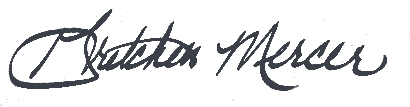 							Gretchen Mercer, City Clerk